Урок по математике в 3 классе по учебнику Г.Л. Муравьёвой, М.А. Урбан             2013 г. изд. стр.24-25Урок № 11. Тема: «Повторение изученного во 2 классе. Табличное умножение и деление с числом 2»Цель: закрепить знание табличных случаев умножения с числом 2 и соответствующих случаев деления, понимание взаимосвязи между компонентами  и результатом действия умножения (между × и ÷), совершенствовать умение составлять и решать задачи, иллюстрирующие смысл операций × и ÷, уточнить представление о прямых и непрямых углахЗадачи:Обучающие:  повторить знания о цифрах и числах,   систематизировать знания об алгоритме умножения и деления, переместительном законе умножения,  «прямой и непрямой угол», отрабатывать вычислительные навыки на сложение и вычитание в пределах 100 с переходом через десяток и без перехода, порядок выполнения действий в выражениях, выполнение заданий на нахождение неизвестного компонента, решение задач на умножение и деление, логических задач.Развивающие: развивать внимание, память, логическое мышление.Воспитательные: воспитывать любовь и уважение к родной культуре, умение работать в коллективе, дружбу и взаимопомощь.Оборудование: таблица с названием компонентов умножения и деления, переместительный закон умножения, карточки для обратной задачи, компьютер с музыкальной подборкой, схемы к задаче,  рабочая тетрадь, учебник-1 часть, ручка, карандаш, линейка, дневник.Ход урока:Организационный моментПрозвенел и смолк звонок.Начинаем наш урок.Можно за партой тихонько сидеть,А можно отправиться в лес – Чудеса посмотреть.2.Устный счёт    Математический диктант Взаимопроверка.- Кто не сделал ни одной ошибки, погладьте себя по голове.- Какой сегодня день? 3. Работа в тетради   - Открываем свои тетради, отступаем сверху 1 целую клеточку, на 2-ой отсчитываем 10 и записываем: … сентября. Возвращаемся на начало клеточек. От записи через 1 клеточку вниз отсчитываем вправо 7 клеточек и в 8 записываем: Классная работа (учитель напоминает алгоритм записи заданий в тетради, правильность оформления работы)-Ребята, скажите, какая тема сегодняшнего урока. Правильно. Тема  «Повторение». Ведь «повторение- это мать учения».4. Проверка домашнего заданияСтр. 23, №1     - какой компонент вы находили? Почему ответы в первом столбике одинаковые? (14, 14, 7, 2)-Есть ли взаимосвязь между этими примерами? Какая?Стр. 23,№2            Игра «Ключевые слова»-Какие ключевые слова в задаче? (разделила поровну, значит, разделить на равные слагаемые)1+2=3 (ч.)123=4 (ап.)Ответ: по 4 апельсина.Работа в учебнике.Объяснение учителя . Игра «2 угла»- При умножении на 2 получаются: левый угол- чётные числа,Правый угол- нечётные числа.Дети с учителем хором считают по 2 до 20 и обратно.Секрет №1. Если мы число делим на 2, значит, мы находим 2 совершенно одинаковых числа, сумма которых есть  произведение этого числа на 2.Получаем таблицу, которую вы должны выучить наизусть:2+2=43+3=64+4=85+5=106+6=127+7=148+8=169+9=1810+10=20*** Откройте свои учебники на стр. 24 №1.  на засыпку: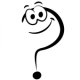 - Как называется компонент на зелёной карточке?- Какие 2 совершенно одинаковые числа дадут в сумме эти ответы?- Как эту информацию записать с помощью умножения?6- это 3 и 3,   3х2=612- это 6 и 6, 6х2=1214-это 7 и 7 , 7х2=1418-это 9 и 9, 9х2=18Стр.24 №2- Как называется компонент на оранжевой карточке? на засыпку: Можем ли мы воспользоваться обратным действием для составления примеров?3х3=9 ,значит 9÷3=3или 3х2=6, значит 6÷2=3Аналогично составляются примеры к другим карточкам.Систематизация и закрепление знанийстр. 24, №3 Прочитайте задание про себя.*Учитель напоминает порядок выполнения действий, вызывает детей по желанию, комментируя их ответы.Ответы: 1,7,  20,25,  9,33.Физминутка           Релаксация (под музыку звуков природы)Закройте глаза, положите руки на колени, расслабьтесь и давайте мысленно перенесёмся в волшебный осенний лес. Полюбуемся красками золотой осени, поздороваемся с хозяевами и пожелаем им тепла и красоты. Остановимся. А так ли тихо в осеннем лесу? Послушайте, как шуршат падающие листья, шумит в ветвях ветерок, весело посвистывают синички. Мы спокойны, добры, приветливы, ласковы. А как пахнет в осеннем лесу? Вдохните глубоко этот горьковатый аромат! Лесной воздух отличается свежестью и чистотой.Фронтальный опрос .Закрепление. Работа у доски.Корректировка знаний*** Стр. 24 №4  Игра «Составь обратный пример» – Каким действием можно найти неизвестное число? ( обратным данному) Ответы: 2,9, 5,2,2,4.*** стр. 24 № 5   на засыпку:   -  Как составить задачу по таблице? На что нужно обратить внимание? Сколько задач предложили в таблице? (1). Что значит составить обратные задачи?Образец решения:1з. 27÷3=9 (цв.) - в одной вазе8.Самостоятельная работа по составлению обратных задач2з. 27÷9=3 (в.) - количество3з. 9×3=27 (цв.) – всегоЗрительная физминутка по тренажёру9.Закрепление. Решение задач.Корректировка знаний*** Стр. 24, № 6     Игра «Аукцион вопросов». Дети по очереди задают вопросы к задаче, которые помогут её решить:  - Сколько всего животных было в зоопарке? (85)Это были звери (56) и птицы (?). Привезли ещё 10 птиц. Что нужно узнать?Что узнаем сначала? (сколько птиц было) Какой это компонент? (неизвестное слагаемое)85-56=29 (пт.)29+10=39 (пт.)Ответ: стало 39 птиц.                               ***Стр. 25 № 7    - Чтение задачи, разбор условия, выбор схемы ( №1).На доске в условии происходят изменения:Л+Б=45Л+К=50 Б??? К    на сколько?Рассуждение: т.к. в двух суммах складывают одно и тоже число- липы, то результат будет больше там, где прибавили больше. Сумма Л и К больше, значит клёнов больше, чем берёз. А чтобы узнать на сколько больше, надо 50-45=5Ответ: клёнов больше на 5.10.Отработка понятия о прямых и непрямых углах  *** стр. 25 №8- Каким прибором можно определить прямой ли это угол? Приведите примеры предметов с прямым углом.Ответ: это углы под № 2,3,6.11.Логические задачи  *** стр.25 №9- Можно ли определить размер предмета по количеству вместимости?(Да. Чем больше предмет, тем меньшее количество вместиться в коробку. Значит, если 15 синих, а 20 красных, то красные меньше по размеру, а синие- больше.)12.Обобщение-Чему был посвящён урок? (повторению)- Что значит составить обратную задачу?-Какие числа от1 до 20 делятся на 2?13.Рефлексия. Вопрос к успеху.Рефлексия – «обращение назад»; осмысление собственных действий (самонаблюдение, размышление).(Яблоня, яблоки, листья, цветы.)- Урок у нас заканчивается. За это время выросло удивительное дерево, благодаря которому каждый из вас может показать пользу или бесполезность нашего урока.Если урок для вас прошел плодотворно, и вы остались довольны - прикрепите к дереву плоды – яблоки.Если урок прошел хорошо, но могло быть и лучше – прикрепите цветы.Если урок не отличается от прежних уроков, и ничего нового не принес – зеленые листочки.А уж если совсем напрасно было потрачено время на уроке, то – желтый, чахлый лист.14.Объяснение домашнего задания***Стр. 25 № 1. Записать выражения и найти их значения.- Какой компонент неизвестен? Можно ли использовать сегодняшнее правило для быстрого решения задания? Какое правило ещё поможет быстро решить примеры?***Стр. 25 № 2. Учитель прочитывает условие. - Какие ключевые слова в задаче? (квадрат, периметр) Сколько сторон у квадрата? Что такое периметр? Как с помощью умножения записать решение?15.Задание на дом: стр.25, № 1,№2.16.Итог урока. Выставление отметокСпасибо за работу. Сдать тетради на проверку.Чему равно произведение, если множители 3 и 4?На сколько 5 меньше 5 десятков?Найти сумму чисел 6 и 30  .Уменьши число 58 на 4 .Какое число увеличили на 1, если получили 100?Найди разность чисел 12 и 7.Первое слагаемое 34, второе слагаемое такое же. Чему равна сумма?Чему равно вычитаемое, если уменьшаемое равно 90, а разность - 7?Увеличь число 18 на 3.К какому числу прибавили 7, если получили 37?12На 45365499568832130